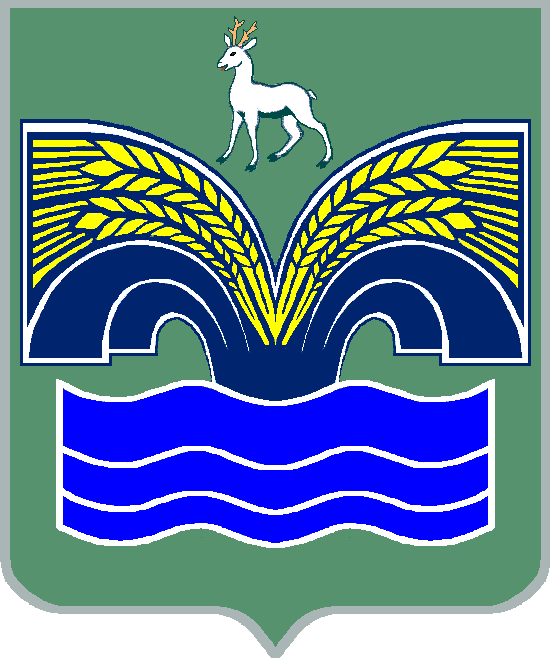 АДМИНИСТРАЦИЯМУНИЦИПАЛЬНОГО РАЙОНА КРАСНОЯРСКИЙСАМАРСКОЙ ОБЛАСТИПОСТАНОВЛЕНИЕот _____________   № _____О внесении изменений в административный регламент администрации муниципального района Красноярский Самарской области предоставления муниципальной услуги «Выдача  разрешений на ввод объектов   капитального  строительства в эксплуатацию при осуществлении  строительства,  реконструкции объектов капитального строительства», утверждённый постановлением администрации муниципального района Красноярский Самарской области от 02.04.2018 №81 (с изменениями от 06.09.2018 № 242)         В целях приведения в соответствие с действующим законодательством административного регламента администрации муниципального района Красноярский Самарской области предоставления муниципальной услуги «Выдача  разрешений  на ввод объектов капитального строительства   в эксплуатацию  при осуществлении  строительства, реконструкции объектов капитального строительства», в соответствии с Градостроительным кодексом Российской Федерации от 29.12.2004 №190-ФЗ (редакция 23.04.2018),  Федеральным законом от 06.10.2003 № 131-ФЗ «Об общих принципах организации местного  самоуправления в Российской Федерации», Федеральным законом от 27.07.2010 № 210-ФЗ «Об  организации  предоставления  государственных и муниципальных услуг», Федеральным законом от 03.08.2018 №340-ФЗ «О внесении изменений в Градостроительный кодекс Российской Федерации и  отдельные  законодательные акты Российской Федерации», пунктом 5 статьи 44 Устава муниципального района Красноярский Самарской области, принятого решением Собрания представителей муниципального района Красноярский Самарской области от 14.05.2015        №20-СП, Администрация муниципального района Красноярский ПОСТАНОВЛЯЕТ:1. Внести следующие изменения в административный регламент предоставления администрацией муниципального района Красноярский Самарской области муниципальной услуги «Выдача  разрешений на ввод объектов   капитального  строительства в эксплуатацию при осуществлении  строительства,  реконструкции объектов капитального строительства», утвержденный постановлением администрации муниципального района Красноярский Самарской области от 02.04.2018 №81 (с изменениями  от 06.09.2018 № 242):1.1. Подпункт 6 пункта 2.6   исключить; 1.2. В разделе  «Формирование и направление межведомственных запросов»  пункт 3.28  дополнить  предложением следующего содержания: «Межведомственный запрос  о предоставлении документов и (или) информации, указанных в   пункте 2 части 1 статьи 7 Федерального закона от 27.07.2010 № 210-ФЗ, для  предоставления  государственной или муниципальной  услуги с использованием  межведомственного  информационного  взаимодействия должен  содержать  предусмотренный  законодательством  Российской Федерации идентификатор  сведений о физическом лице (при наличии),  если документы и информация запрашиваются в отношении физического лица, а также указание на базовый государственный информационный ресурс, в  целях ведения которого запрашиваются  документы и информация, или в случае, если такие документы и информация не были представлены заявителем,  следующие  сведения,  если  дополнительные  сведения  не  установлены  законодательным  актом  Российской Федерации».2. Опубликовать настоящее постановление в газете «Красноярский вестник» и разместить на официальном сайте администрации муниципального района Красноярский Самарской области в сети Интернет.3. Настоящее постановление вступает в силу со дня его официального опубликования.      Глава района                                                       М.В.Белоусов                            Степочкина  21171